Objednávka 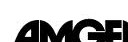 Bezplatné číslo telefonu: 	xxx  Bezplatné číslo faxu: 	xxxE-mail: 	xxxxPředpokládaná cena bez DPH: 58 966,91 Kč  DODACÍ ADRESA  JMÉNO ZÁKAZNÍKA: 	Nemocniční lékárna Tábor  KONTAKTNÍ OSOBA: 	xxxxx  ULICE: 	Kpt. Jaroše 2000  MĚSTO: 	Tábor 	PSČ: 	390 03  TEL: 	xxxx	  xxxxxOBJEDNÁVKA Č: 	24-7503-0072	18.04.2024  ČÍSLO ZÁKAZNÍKA (INTERNÍ ČÍSLO AMGEN) 	SHIP TO: 	10304037 	SOLD TO: 	10304036 SUKL kód  SKU  NÁZEV LÉČIVÉHO PŘÍPRAVKU  POČET KUSŮ 0026415  9002831  Aranesp  10 mcg  0149579  9002529  Aranesp  20 mcg  0149581  9002560  Aranesp  30 mcg  0149583  9002561  Aranesp  40 mcg  0149587  9002562  Aranesp  60 mcg  0149589  9002563  Aranesp  80 mcg  0149591  9002564  Aranesp 100 mcg  0149599  9002566  Aranesp 500 mcg  0028309  9001955  Mimpara 30 mg  0028314  9001956  Mimpara 60 mg  0028317  9001957  Mimpara 90 mg  0219117  9004420  Parsabiv 2,5 mg  0219121  9004451  Parsabiv 5 mg  0219125  9004469  Parsabiv 10 mg  0167653  9005061  Prolia 60 mg  0210922  9003944  Repatha 140 mg  0222089  9004674  Amgevita 40 mg ISP (předpl. inj.)  0222093  9004706  Amgevita 40 mg PEP (předpl. pero)  0187000  9004024  Blincyto 38,5 mcg  0222957  9005758  Kanjinti 150 mg  0209457  9004279  KYPROLIS 10mg 1VI CZ  0209458  9004311  KYPROLIS 30mg 1VI CZ  0209035  9004003  KYPROLIS 60mg 1VI CZ  0149770  9005530  Neulasta 6 mcg  0167449  9000791  Nplate KIT 250 mcg  0029248  9002197  Vectibix 20mg/ml  0168721  9001677  Xgeva 120mg  xxxxx